Załącznik C – część III opisZnak postępowania: ZP-3/2019Część 3: MebleLp.Przedmiot zamówieniaSzczegółowy opis przedmiotu zamówieniaj.m.ilośćWizualizacja - przykładowa1BiurkoKonstrukcja szkieletu spawana, malowana proszkowo ( kolor do uzgodnienia). Uchwyt szuflady metalowy. Płyta o grubości 18mm ( kolor do uzgodnienia). Krawędzie oklejone PCV 2mm w kolorze płyty. Prowadnica do szuflady wzmacniana o podwyższonej odporności na przeciążenia. Spód szuflady z płyty 10-12mm.Szt.60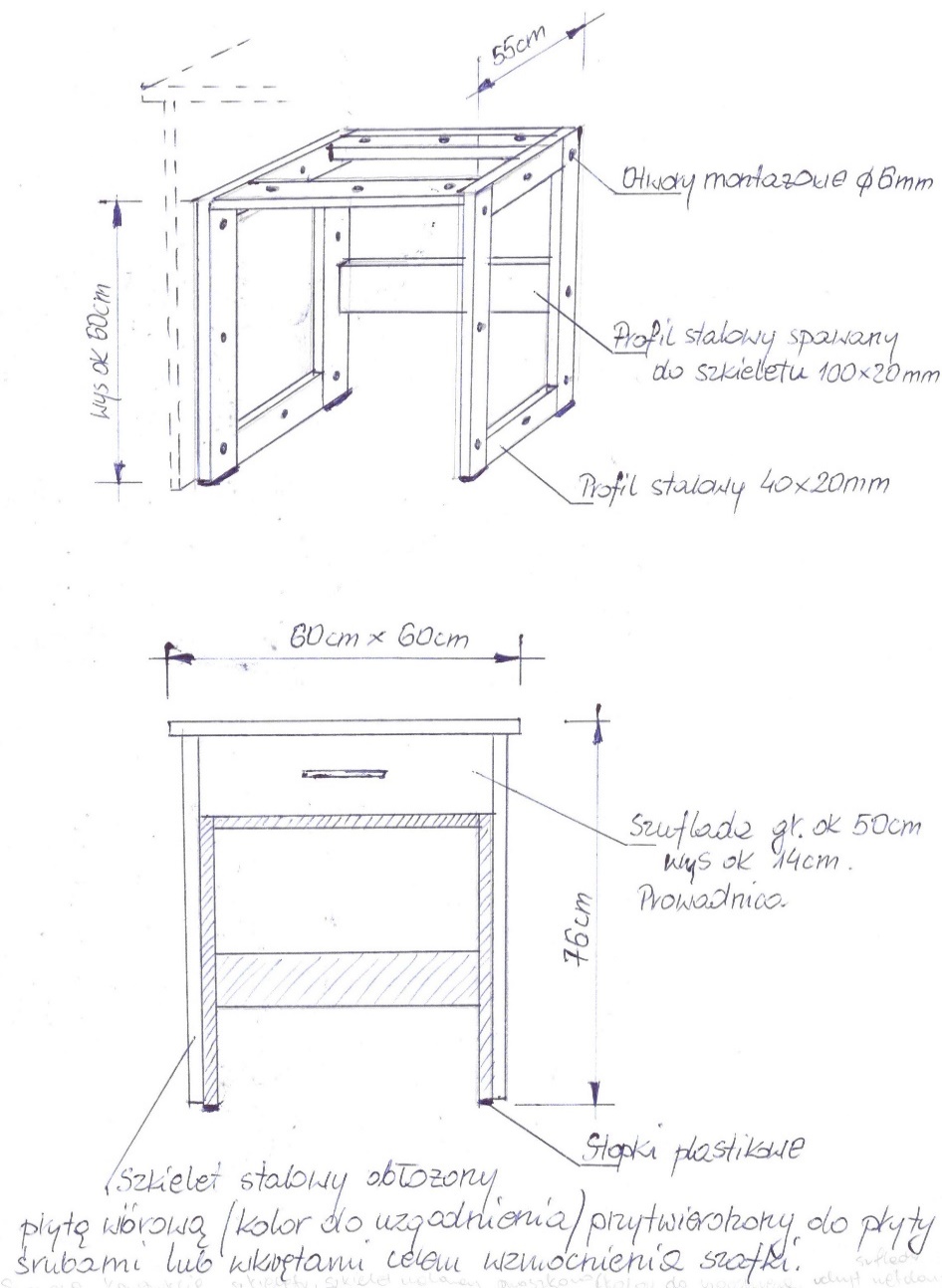 2Szafa socjalna 1Korpus zewnętrznyWysokość: 180,00 cmSzerokość : 160,00 cmGłębokość: 40,00 cmkorpus zewnętrzny płyta 28 mm + obrzeże 2 mmfronty, środkowe półki płyta 18 mm + obrzeże 2mmuchwyt metalowy z zaokrąglonymi krawędziami (bezpieczny)zawiasy z wbudowanym spowalniaczemzamki z kluczem "plecy" pilśniaprowadnice typu tandem ze spowalniaczamistopki regulatory wysokościSzt. 1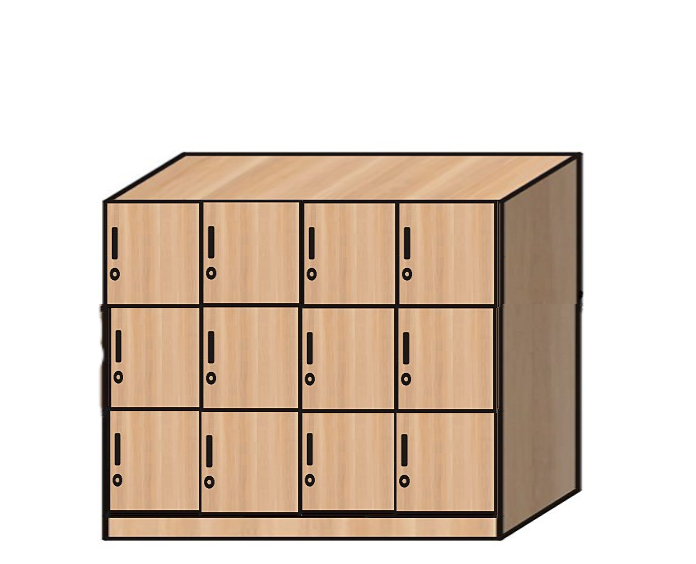 3.Szafa socjalna 2Korpus zewnętrznyWysokość: 180,00 cmSzerokość : 120,00 cmGłębokość: 40,00 cmkorpus zewnętrzny płyta 28 mm + obrzeże 2 mmfronty, środkowe półki płyta 18 mm + obrzeże 2mmuchwyt metalowy z zaokrąglonymi krawędziami (bezpieczny)zawiasy z wbudowanym spowalniaczemzamki z kluczem "plecy" pilśniaprowadnice typu tandem ze spowalniaczamistopki regulatory wysokościSzt.1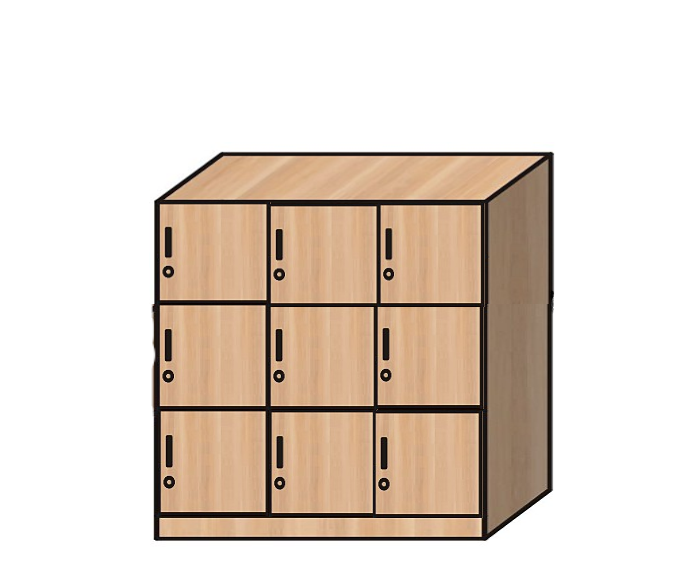 